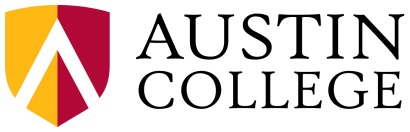 Administrative / 
Academic Support Services /
Student Support Services 
Assessment Report1. Department and Division:	2. Assessment YearAcademic Year	Assessment can occur at any time during the stated academic yearFor reference:  Austin College Missionhttps://www.austincollege.edu/about/fast-facts/mission/Austin College Educational Mission:https://bulletin.austincollege.edu/academic-program/4. Expected Outcome #1:			What do you want to impact with your department’s actions?[TEXT HERE]4b. How the Expected Outcome Supports the Austin College Mission or Educational Mission (see links above):[TEXT HERE]5. Measures, Targets, and Results	Quantitative and qualitative measures can be included to share a full picture of what may be happening as a result of your department’s actions. 6. Discussion of Results:				What is the summary of the data you collected?[TEXT HERE]7. Closing the Loop: Changes to Consider for the Future	What changes do you plan to make as a result of this data?  When do you plan on making these changes?[TEXT HERE]4. Expected Outcome #2:			What do you want to impact with your department’s actions?[TEXT HERE]4(b). How the Assessment Objective Supports the Austin College Mission or Educational Mission (see links above):[TEXT HERE]5. Measures, Targets, and Results	Quantitative and qualitative measures can be included to share a full picture of what may be happening as a result of your department’s actions. 6. Discussion of Results:			What is the summary of the data you collected?[TEXT HERE]7. Closing the Loop:				What will your office do or consider differently as a result?[TEXT HERE](If filing more than two outcomes, include the additional work here.)Submitted:Name of Staff Member Completing the Plan		     	     DateVice President Review Signature	*		     		     Date* Email confirmation of that VP review has been completed can also be included.Measure
(1 or more)TargetResultWhat precisely will you measure, over what timeframe?What is your target level of achievement?What were the results?[TEXT HERE][TEXT HERE][TEXT HERE]Add additional outcomes as necessaryMeasure
(1 or more)TargetResultWhat precisely will you measure, over what timeframe?What is your target level of achievement?What were the results?[TEXT HERE][TEXT HERE][TEXT HERE]Add additional outcomes as necessary